QUESTIONÁRIO SÓCIOECONÔMICO UNIFAP- CAMPUS MARCO ZERO - MACAPÁ1-  MARQUE O(S) OS BENEFÍCIO (S) DE SEU INTERESSE:2-  DADOS PESSOAIS:3-  DADOS BANCÁRIOS DO (A) ESTUDANTE:Banco:                                                                        Nº Agência:                                                  Nº da Conta Corrente:4-  IDENTIFICAÇÃO DOS PAIS DO (A) ESTUDANTE:5-   DADOS DO (A) CÔNJUGE OU COMPANHEIRA (SE FOR CASADO (A) OUPOSSUIR UNIÃO ESTÁVEL.)Telefone                                                              Email:6-  DADOS DOS FILHOS (SE TIVER FILHOS)7-  ANTECEDENTES ESCOLARES:Já cursou outra Universidade?  (   ) SIM (  ) NÃO(  ) Pública  (  ) Particular (   ) Particular com bolsa integral (  ) Particular com bolsa parcialConcluiu? (   ) SIM (  ) NÃOEm que ano parou?                         Por que parou?Escola em que cursou o Ensino Médio(  ) Pública  (  ) Particular (  ) Particular com bolsa integral  (   ) Particular com bolsa parcialFez cursinho Pré-Vestibular? (   ) SIM (  ) NÃO(  ) Público  (   ) Particular (  ) Particular com bolsa integral  (  ) Particular com bolsa parcial8-  SITUAÇÃO SOCIOECONÔMICA ATUAL: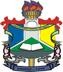 Edital Nº 010/2015/PROEAC/UNIFAP, de 26 de fevereiro de 2015Processo Seletivo Pró-Estudante - Campus MARCO ZERO - MACAPÁ 2016(ALUNOS DO CURSO DE MATEMÁTICA ESTENDIDO)10- FORMULÁRIO DE COMPOSIÇÃO FAMILIAR E RENDAIncluindo você, cite todos os componentes/dependentes do grupo familiar (preencha todos os campos atenciosamente e com letra de forma)Declaro para a veracidade das informações fornecidas neste questionário e autorizo a verificação dos dados que se fizer neces sário, inclusivecom visita e entrevista em meu local de residência, vizinhos, parentes ou meu local de trabalho.                                                _,          _de                                     de  	(Cidade, dia mês e ano de preenchimento)                                                             Assinatura do (a) estudante(    )Bolsa Permanência(   )  AuxílioMoradia(   ) AuxílioAlimentação(   ) AuxílioFotocópia(   ) Transporte Macapá(   ) Transporte Santana(   ) Transporte outro municípioNOME:NOME:NOME:NOME:NOME:NOME:NOME:SEXO:(  ) FEMININO (  ) MASCULINOSEXO:(  ) FEMININO (  ) MASCULINONº Matrícula:Curso:Curso:Curso:Ano/Semestre de ingresso:Ano/Semestre de ingresso:Ano/Semestre de ingresso:Turno:(  ) Manhã (  ) Tarde (   ) NoiteTurno:(  ) Manhã (  ) Tarde (   ) NoiteData de Nascimento:Data de Nascimento:Data de Nascimento:Idade:CPF:CPF:CPF:RG:RG:Naturalidade:Naturalidade:UF:Nacionalidade:Nacionalidade:Estado civil: (  ) Solteiro  (  ) casado (   ) União Estável(   ) viúvo   (   ) divorciado/separado (   ) outros 	Estado civil: (  ) Solteiro  (  ) casado (   ) União Estável(   ) viúvo   (   ) divorciado/separado (   ) outros 	Estado civil: (  ) Solteiro  (  ) casado (   ) União Estável(   ) viúvo   (   ) divorciado/separado (   ) outros 	Estado civil: (  ) Solteiro  (  ) casado (   ) União Estável(   ) viúvo   (   ) divorciado/separado (   ) outros 	Endereço: (Rua, Avenida, Passagem, Ramal, localidade, Km, Assentamento).Endereço: (Rua, Avenida, Passagem, Ramal, localidade, Km, Assentamento).Endereço: (Rua, Avenida, Passagem, Ramal, localidade, Km, Assentamento).Endereço: (Rua, Avenida, Passagem, Ramal, localidade, Km, Assentamento).Endereço: (Rua, Avenida, Passagem, Ramal, localidade, Km, Assentamento).Endereço: (Rua, Avenida, Passagem, Ramal, localidade, Km, Assentamento).Endereço: (Rua, Avenida, Passagem, Ramal, localidade, Km, Assentamento).Endereço: (Rua, Avenida, Passagem, Ramal, localidade, Km, Assentamento).NºBairro:Bairro:Bairro:Cidade:Cidade:Cidade:Ramal/Localidade/Km/AssentamentoRamal/Localidade/Km/AssentamentoRamal/Localidade/Km/AssentamentoTelefone:Telefone:Telefone:Email:Email:Email:Email:Email:Email:EM CASO DE ESTRANGEIRO – País de origem e Nº do PassaporteEM CASO DE ESTRANGEIRO – País de origem e Nº do PassaporteEM CASO DE ESTRANGEIRO – País de origem e Nº do PassaporteEM CASO DE ESTRANGEIRO – País de origem e Nº do PassaporteEM CASO DE ESTRANGEIRO – País de origem e Nº do PassaporteEM CASO DE ESTRANGEIRO – País de origem e Nº do PassaporteEM CASO DE ESTRANGEIRO – País de origem e Nº do PassaporteEM CASO DE ESTRANGEIRO – País de origem e Nº do PassaporteEM CASO DE ESTRANGEIRO – País de origem e Nº do PassaporteNome do Pai:Nome do Pai:Nome do Pai:Nome do Pai:Endereço: Endereço: (Rua, Avenida, Passagem, Ramal, localidade, Km, Assentamento).Endereço: Endereço: (Rua, Avenida, Passagem, Ramal, localidade, Km, Assentamento).Endereço: Endereço: (Rua, Avenida, Passagem, Ramal, localidade, Km, Assentamento).Nº:Bairro:Cidade:Ramal/Localidade/Km/AssentamentoRamal/Localidade/Km/AssentamentoTelefone:Email:Email:Email:Nome da mãe:Nome da mãe:Nome da mãe:Nome da mãe:Endereço: Endereço: ( Rua, Avenida, Passagem, Ramal, localidade, Km, Assentamento).Endereço: Endereço: ( Rua, Avenida, Passagem, Ramal, localidade, Km, Assentamento).Endereço: Endereço: ( Rua, Avenida, Passagem, Ramal, localidade, Km, Assentamento).NºBairro:Cidade:Ramal/Localidade/Km/Assentamento:Ramal/Localidade/Km/Assentamento:Telefone:Email:Email:Email:Seus Pais são: (  ) Casados (   ) Separados  (   ) viúvos (   ) Pai Falecido (   ) mãe Falecida (  ) Desconhecidos (   ) Em se tratando de pais separados, há pagamento de pensão: SIM (  ) NÃO (   )Os pais constituíram outra Família? SIM (  ) NÃO (   )Seus pais têm filhos com outro (a) companheiro (a)? SIM (   ) NÃO (   )Seus Pais são: (  ) Casados (   ) Separados  (   ) viúvos (   ) Pai Falecido (   ) mãe Falecida (  ) Desconhecidos (   ) Em se tratando de pais separados, há pagamento de pensão: SIM (  ) NÃO (   )Os pais constituíram outra Família? SIM (  ) NÃO (   )Seus pais têm filhos com outro (a) companheiro (a)? SIM (   ) NÃO (   )Seus Pais são: (  ) Casados (   ) Separados  (   ) viúvos (   ) Pai Falecido (   ) mãe Falecida (  ) Desconhecidos (   ) Em se tratando de pais separados, há pagamento de pensão: SIM (  ) NÃO (   )Os pais constituíram outra Família? SIM (  ) NÃO (   )Seus pais têm filhos com outro (a) companheiro (a)? SIM (   ) NÃO (   )Seus Pais são: (  ) Casados (   ) Separados  (   ) viúvos (   ) Pai Falecido (   ) mãe Falecida (  ) Desconhecidos (   ) Em se tratando de pais separados, há pagamento de pensão: SIM (  ) NÃO (   )Os pais constituíram outra Família? SIM (  ) NÃO (   )Seus pais têm filhos com outro (a) companheiro (a)? SIM (   ) NÃO (   )Nome do (a) Filho (a):Sexo:Data de Nascimento:Idade:1-(  ) F  (   ) M2-(  ) F  (   ) M3-(  ) F  (   ) M4-(  ) F  (   ) M5-(  ) F  (   ) M6-(  ) F  (   ) M7-(  ) F  (   ) M8-(  ) F  (   ) MNOMEGRAU DEPARENTESCOIDADEESCOLARIDADEPROFISSÃORENDA BRUTAMENSAL